Temat dnia dzisiejszego: „Symbole narodowe – flaga”Cele:Poznanie flagi – symbolu narodowegoKształtowanie tożsamości narodowej, budzenie przywiązania do swojego krajuUtrwalenie nazwy kraju ojczystegoPropozycje do realizacji tematu:Barwy ojczyste – zapoznanie z wierszem Cz. Janczarskiego.Barwy ojczysteCzesław JanczarskiPowiewa flaga,gdy wiatr się zerwie.A na tej fladzebiel jest i czerwień.Czerwień to miłość,biel – serce czyste.Piękne są naszebarwy ojczyste.Rodzic wyjaśnia dziecku słowo flaga. Demonstruje dziecku flagę narodową. Omawia jej wygląd, zwraca uwagę na kolorystykę i ułożenie kolorów.„Wars i Sawa – słuchanie legendy W. Chotomskiej.Wars i SawaWanda ChotomskaDawno, bardzo dawno temu, nad brzegiem Wisły mieszkał młody rybak Wars. Któregoś dnia, gdy szedł nad rzekę, by zarzucić sieci, usłyszał piosenkę:Siedem fal mnie strzeżei siedem błyskawic.Kto się ich nie lęka,niech się tutaj zjawi.Piosenkę śpiewała dziewczyna. Głos miała tak piękny, słodki i dźwięczny, że Wars nie zawahał się ani chwili:– Nie boję się niczego! – zawołał. Wskoczył do swojej łodzi i popłynął. Ledwo jednak odbił od brzegu, rozpętała się straszliwa burza.– Roztrzaskamy ci wiosła! – syczały błyskawice.– Porwę twoje sieci na strzępy! – ryczał wicher.– Zatopimy łódź! – groziły fale.Ale Wars płynął tak szybko, że ani wicher, ani fale, ani błyskawice nie mogły go dogonić. Kiedy był już w środku rzeki, wśród wzburzonych fal ujrzał dziwną postać: pół rybę, pół dziewczynę. Była to syrena. Zdziwił się Wars. Podpłynął bliżej. Wyciągnął rękę. Syrena podała tarczę i miecz. I nagle... zmieniła się w piękną dziewczynę.– Na imię mam Sawa – powiedziała. – Teraz ty broń mnie, rzeki i miasta.A potem było jak w bajce:Żyli długo i szczęśliwiedzielny Wars i piękna Sawa.Rosło miasto nad Wisłą –dzielna, piękna Warszawa.Fale płyną jak dawniej...Wiatr powtarza piosenkę.– Jaki herb ma Warszawa?– Syrenkę!Rozmowa na temat legendy. Rodzic pyta: Jak miał na imię rybak?; Jak miała na imię dziewczyna, którą postanowił uratować rybak?; Jak wyglądała dziewczyna?; Co straszyło rybaka?; Co Wars dostał od dziewczyny?; Jakie miasto założyli Wars i Sawa?; Nad jaką rzeką powstało miasto Warszawa?.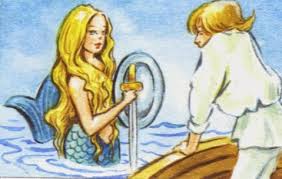 Dla chętnych – karta pracy lub kolorowanka.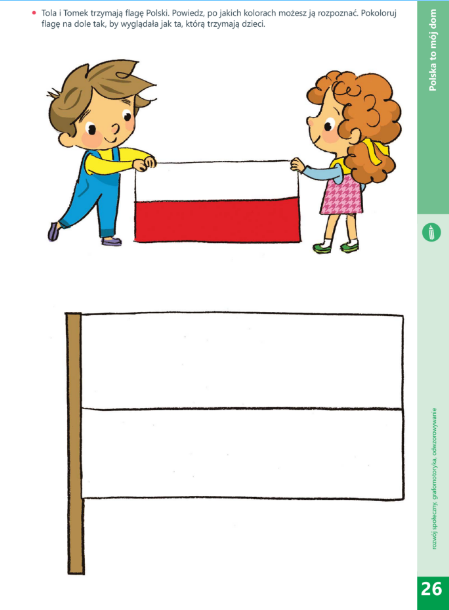 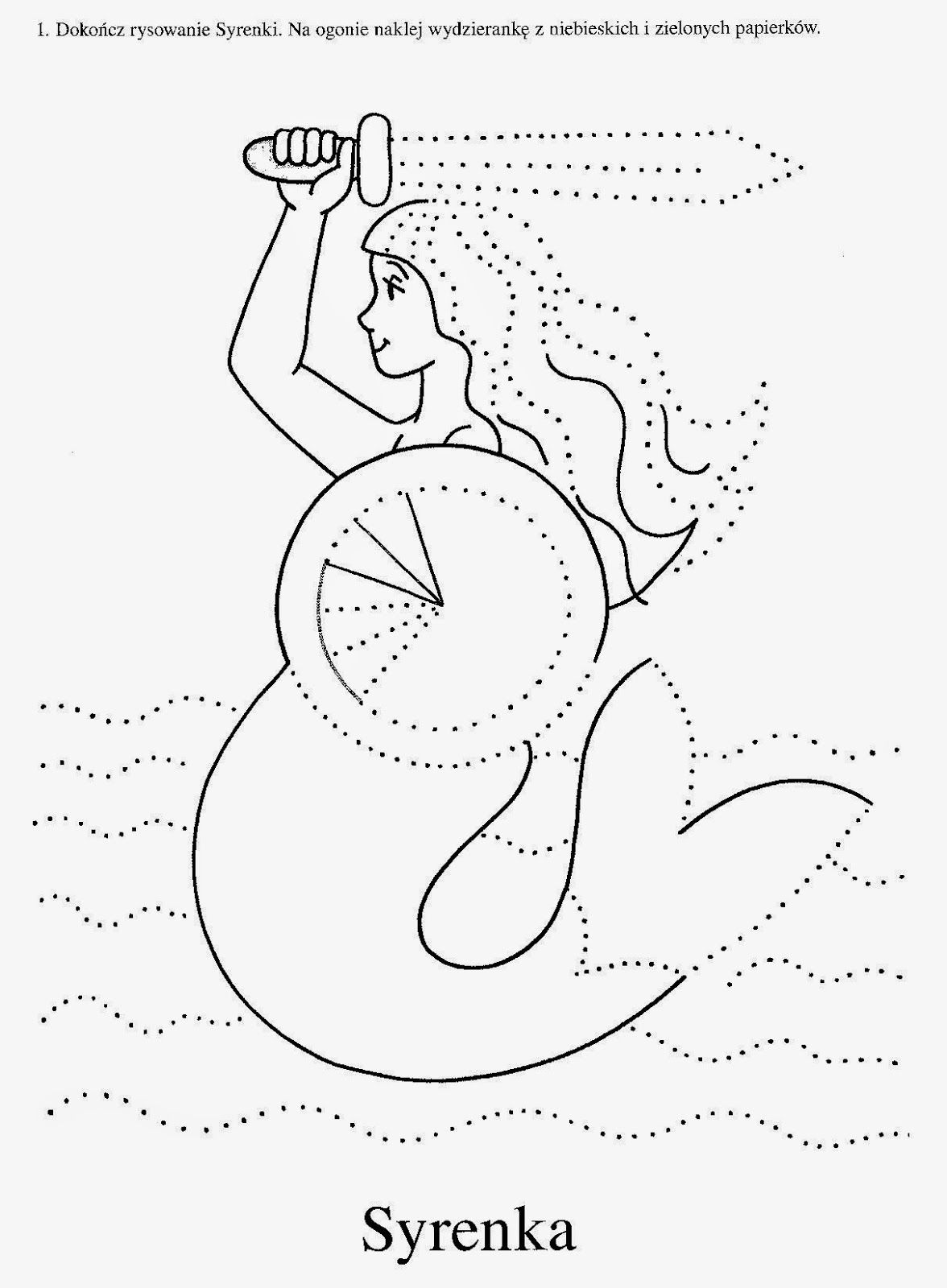 